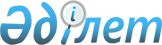 Қазақстан Республикасы Үкіметінің "Жеке кәсіпкерлікті мемлекеттік қолдаудың кейбір шаралары туралы" 2016 жылғы 19 сәуірдегі № 234 және "Қолжетімді кредит беру міндетін шешу үшін ұзақ мерзімді теңгелік өтімділікті қамтамасыз етудің кейбір мәселелері туралы" 2018 жылғы 11 желтоқсандағы № 820 қаулыларына өзгерістер мен толықтырулар енгізу туралы
					
			Күшін жойған
			
			
		
					Қазақстан Республикасы Үкіметінің 2019 жылғы 4 мамырдағы № 248 қаулысы. Күші жойылды - Қазақстан Республикасы Үкіметінің 2024 жылғы 26 сәуірдегі № 336 қаулысымен
      Ескерту. Күші жойылды - ҚР Үкіметінің 26.04.2024 № 336 (алғашқы ресми жарияланған күнінен кейін күнтізбелік он күн өткен соң қолданысқа енгізіледі) қаулысымен.
      Қазақстан Республикасының Үкіметі ҚАУЛЫ ЕТЕДІ:
      1. Қазақстан Республикасы Үкіметінің кейбір шешімдеріне мынадай өзгерістер мен толықтырулар енгізілсін:
      1) Күші жойылды – ҚР Үкіметінің 31.12.2019 № 1060 (01.01.2020 бастап қолданысқа енгізіледі) қаулысымен.

      Ескерту. 1-тармаққа өзгеріс енгізілді  – ҚР Үкіметінің 31.12.2019 № 1060 (01.01.2020 бастап қолданысқа енгізіледі) қаулысымен.


      басым жобаларға кредит беру тетігіне қосымша осы қаулыға 5-қосымшаға сәйкес жаңа редакцияда жазылсын.
      2. Осы қаулы алғашқы ресми жарияланған күнінен кейін күнтізбелік он күн өткен соң қолданысқа енгізіледі.  Агроөнеркәсіптік кешендегі өңдеу жобаларының шеңберіндегі кредиттер бойынша субсидиялауға арналған тауарлар тізбесі Өңдеу өнеркәсібі және көрсетілетін қызметтер жобаларының шеңберіндегі кредиттер бойынша субсидиялауға арналған тауарлар тізбесі
      * Алакөл көлі жағалауында (ШҚО, Алматы облысы), Балқаш көлі жағалауында (Қарағанды облысы), Баянауыл курорттық аймағында (Павлодар облысы), Щучье-Бурабай курорттық аймағында (Ақмола облысы), Түркістан және Ақтау қалаларында, Имантау-Шалқар курорттық аймағында (СҚО), Алматының таулы кластерінде (Алматы облысының Талғар, Еңбекшіқазақ, Ұйғыр, Райымбек, Қарасай, Нарынқол аудандары) іске асырылатын туризм саласындағы жобалар қаржыландырылады.
      ** Қазақстан Республикасының Қытай Халық Республикасымен және Өзбекстан Республикасымен шекаралас аумақтары. Агроөнеркәсіптік кешендегі өңдеу жобаларының шеңберіндегі кредиттер бойынша кепілдік беруге арналған тауарлар тізбесі Өңдеу өнеркәсібі және көрсетілетін қызметтер жобаларының шеңберіндегі кредиттер бойынша кепілдік беруге арналған тауарлар тізбесі
      * Алакөл көлі жағалауында (ШҚО, Алматы облысы), Балқаш көлі жағалауында (Қарағанды облысы), Баянауыл курорттық аймағында (Павлодар облысы), Щучье-Бурабай курорттық аймағында (Ақмола облысы), Түркістан және Ақтау қалаларында, Имантау-Шалқар курорттық аймағында (СҚО), Алматы таулы кластерінде (Алматы облысының Талғар, Еңбекшіқазақ, Ұйғыр, Райымбек, Қарасай, Нарынқол аудандары) іске асырылатын туризм саласындағы жобалар қаржыландырылады.
      ** Қазақстан Республикасының Қытай Халық Республикасымен және Өзбекстан Республикасымен шекаралас аумақтары. Басым жобаларға кредит беру үшін тауарлар тізбесі
      * Алакөл көлі жағалауында (ШҚО, Алматы облысы), Балқаш көлі жағалауында (Қарағанды облысы), Баянауыл курорттық аймағында (Павлодар облысы), Щучье-Бурабай курорттық аймағында (Ақмола облысы), Түркістан және Ақтау қалаларында, Имантау-Шалқар курорттық аймағында (СҚО), Алматының таулы кластерінде (Алматы облысының Талғар, Еңбекшіқазақ, Ұйғыр, Райымбек, Қарасай, Нарынқол аудандары) іске асырылатын туризм саласындағы жобалар қаржыландырылады.
      ** Қазақстан Республикасының Қытай Халық Республикасымен және Өзбекстан Республикасымен шекаралас аумақтары.
					© 2012. Қазақстан Республикасы Әділет министрлігінің «Қазақстан Республикасының Заңнама және құқықтық ақпарат институты» ШЖҚ РМК
				
      Қазақстан РеспубликасыныңПремьер-Министрі 

А. Мамин
Қазақстан Республикасы
Үкіметінің
2019 жылғы 4 мамырдағы
№ 248 қаулысына
1-қосымша"Бизнестің жол картасы-2020"
бизнесті қолдау мен дамытудың
мемлекеттік бағдарламасы
шеңберінде сыйақы
мөлшерлемесінің бір бөлігін
субсидиялау қағидаларына
8-қосымша
№
Тауарлар тобының атауы
Экономикалық қызмет түрлерінің жалпы жіктеуішінің атауы
Экономикалық қызмет түрлерінің жалпы жіктеуіші
Шығарылатын өнімдер мен тауарлардың тізбесі
1
2
3
4
5
І. АЗЫҚ-ТҮЛІК ТАУАРЛАРЫ
І. АЗЫҚ-ТҮЛІК ТАУАРЛАРЫ
І. АЗЫҚ-ТҮЛІК ТАУАРЛАРЫ
І. АЗЫҚ-ТҮЛІК ТАУАРЛАРЫ
І. АЗЫҚ-ТҮЛІК ТАУАРЛАРЫ
1
Еттен және құс етінен жасалған өнімдер
Етті өңдеу және консервілеу
1011
Ұша/шағын ұша түрінде немесе мүшеленген жас немесе тоңазытылған ет өндірісі
Тағамдық субөнімдер
1
Еттен және құс етінен жасалған өнімдер
Үй құсының етін өңдеу және консервілеу
1012
Қасапханада үй құстарын сою, етті өңдеу немесе өлшеп орау, мүшеленген жас немесе мұздатылған ет өндірісі
2
Сүт және ірімшік өнімдері
Сүтті өңдеу және ірімшік жасау
1051
Жаңа сауылған, пастерленген табиғи, зарарсыздандырылған, гомогенделген және/немесе ультра тазартылған сүт өндірісі
Сүт негізіндегі сусындар өндірісі
Жаңа сауылған қаймағы алынбаған, пастерленген, зарарсыздандырылған және гомогенделген сүттен қаймақ жасау
Құрғақ сүт немесе қоюлатылған сүт, қатты түрдегі сүт немесе кілегей өндірісі
Сары май, йогурт, ірімшік және сүзбе, айран, кілегей, сары су, казеин немесе лактоза өндірісі
3
Жемістер мен көкөністерді өңдеу және консервілеу
Картопты өңдеу және консервілеу
1031
Өңделген мұздатылған картоп, құрғақ картоп езбесінің, картоптан жасалған басытқы, картоп қытырлақтары, картоп ұны мен түйіршіктерінің өндірісіҚазақстан Республикасы
Үкіметінің
2019 жылғы 4 мамырдағы
№ 248 қаулысына
2-қосымша"Бизнестің жол картасы-2020"
бизнесті қолдау мен дамытудың
мемлекеттік бағдарламасы
шеңберінде сыйақы
мөлшерлемесінің бір бөлігін
субсидиялау қағидаларына
10-қосымша
№
Тауарлар тобының атауы
Экономикалық қызмет түрлерінің жалпы жіктеуішінің атауы
Экономикалық қызмет түрлерінің жалпы жіктеуіші
Шығарылатын өнімдер мен тауарлардың тізбесі
1
2
3
4
5
I. АЗЫҚ-ТҮЛІК ТАУАРЛАРЫ
I. АЗЫҚ-ТҮЛІК ТАУАРЛАРЫ
I. АЗЫҚ-ТҮЛІК ТАУАРЛАРЫ
I. АЗЫҚ-ТҮЛІК ТАУАРЛАРЫ
I. АЗЫҚ-ТҮЛІК ТАУАРЛАРЫ
1
Еттен және құс етінен жасалған өнімдер
Еттен және үй құсының етінен жасалған өнімдер өндірісі
1013
Кептірілген, тұздалған немесе ысталған ет өндірісі, дайын орамалар
Ет өнімдерін: шұжық, салями, қызыл шұжық, сүрленген құрғақ шұжық, сервелат, ысталған болон шұжығы, бас, орамалар, пісірілген ветчина жасау
2
Өзге де тамақ өнімдерінің өндірісі
Қант өндірісі
1081
Қант қызылшасынан қант жасау
2
Өзге де тамақ өнімдерінің өндірісі
Какао, шоколад және қантты кондитерлік тағамдар өндірісі
1082
Шоколад және шоколад кәмпиттерінің өндірісі
Қантты кәмпиттер: карамель, какао, нуга, помадка, ақ шоколад өндірісі
Сағыз өндірісі
Қантталған жемістер өндірісі
Шоколадты жаңғақ, цукат өндірісі
Кәмпиттер, жастықша кәмпиттер, қақ өндірісі.
3
Балалар тағамы
Балалар тағамының және диеталық тамақ өнімдерінің өндірісі
1086
Арнайы диеталар үшін пайдаланылатын тамақ өнімдерін: балалар тағамын; қосымша сүт және басқа да тамақ өнімдерін; жасы кіші балаларға арналған тамақ өнімдерін; калориясы аз және калориясы азайтылған өнімдерді жасау
4
Ұн тарту өнеркәсібі өнімдерінің, крахмалдар мен крахмал өнімдерінің өндірісі
Крахмал және крахмалдан жасалған өнімдер өндірісі
1062
Күріштен, картоптан, жүгеріден, бидайдан крахмал жасау
Шикі жүгеріні майдалау
Глюкоза және (немесе) глюкоза-фруктоза шәрбатын, қант шәрбатын, мальтоза, инулин жасау
Дәннің маңызын жасау
Жүгері майын жасау
4
Ұн тарту өнеркәсібі өнімдерінің, крахмалдар мен крахмал өнімдерінің өндірісі
Ұн-жарма өнеркәсібі өнімдерінің өндірісі
1061
Құрғақ бұршақ дәндерінің, тамырлар немесе сабақтар немесе жеуге жарамды жаңғақтар өндірісі
Құрғақ таңғы ас сияқты дәнді тамақ өнімдерінің өндірісі
Ұн қоспаларының және нанға, тортқа, бәлішке, пирогтар мен бисквиттерге, печеньелерге немесе құймақтарға арналған, дайын ұн қоспалары мен қамырлар өндірісі
Бидай қауыздарының, қара бидай, сұлы, жүгері немесе басқа да дән қауыздарының өндірісі
5
Нан-бөлке және ұннан жасалған өнімдер өндірісі
Макарон өнімдерінің өндірісі
1073
Макарондар, кеспелер, кеспе және (немесе) олардан жасалған жартылай фабрикаттар (тез дайындалатын) өндірісі
Қамырдан жасалған консервіленген немесе тоңазытылған өнімдер, оның ішінде макарон өнімдерінің өндірісі
6
Дайын тамақ өнімдері (өндірістік ауқымда)
Дайындалған тамақ өнімдерінің өндірісі
1085
Ет тағамдарының өндірісі
Тартылған балық етін қоса алғанда, балық тағамдарының өндірісі
Көкөністерден жасалған тағамдар өндірісі
Тоңазытылған пицца немесе өзге тәсілмен сақтау үшін дайындалған пицца өндірісі
7
Жемістер мен көкөністерді өңдеу және консервілеу
Жеміс және көкөніс шырындарының өндірісі
1032
Жемістерден және (немесе) көкөністерден жасалған шырындар өндірісі
Жас жемістерден және көкөністерден жасалған концентраттар қойылтпалар өндірісі
8
Мал азығының өндірісі
Фермаларда ұсталатын жануарларға арналған дайын азық өндірісі
1091
ІҚМ, ұсақ малға, жылқыларға, құстар мен шошқаларға арналған азық өндірісі
9
Ауыл шаруашылығы өнімдерін сақтау
Жүкті қоймаға қою және сақтау
5210
Азық-түлік өнімдерін сақтау және сату бойынша көтерме-тарату орталықтарын құру
II. АЗЫҚ-ТҮЛІКТЕН БАСҚА ТАУАРЛАР
II. АЗЫҚ-ТҮЛІКТЕН БАСҚА ТАУАРЛАР
II. АЗЫҚ-ТҮЛІКТЕН БАСҚА ТАУАРЛАР
II. АЗЫҚ-ТҮЛІКТЕН БАСҚА ТАУАРЛАР
II. АЗЫҚ-ТҮЛІКТЕН БАСҚА ТАУАРЛАР
1. КИІМ ЖӘНЕ АКСЕССУАРЛАР
1. КИІМ ЖӘНЕ АКСЕССУАРЛАР
1. КИІМ ЖӘНЕ АКСЕССУАРЛАР
1. КИІМ ЖӘНЕ АКСЕССУАРЛАР
1. КИІМ ЖӘНЕ АКСЕССУАРЛАР
10
Сырт киім және аксессуарлар
Басқа да тоқылған және тоқыма бұйымдарының өндірісі
1439
Пуловерлер, свитерлер, кардигандар, тоқылған кофталар, жилеттер және осындай бұйымдар сияқты тоқылған немесе трикотаж бұйымдар және басқа да дайын бұйымдар өндірісі
10
Сырт киім және аксессуарлар
Арнайы киім өндірісі
1412
Арнайы киім өндірісі
10
Сырт киім және аксессуарлар
Сырт киім өндірісі
1413
Ерлерге, әйелдерге және балаларға арналған сырт киім: пальто, костюмдер, жакеттер, шалбарлар, белдемшелер, қалпақтар мен баскиімдер өндірісі
Былғарыдан жасалған сырт киімнен басқа, тоқыма, тоқылған немесе тоқыма емес трикотаж маталардан жасалған сырт киімдердің өзге де түрлерінің өндірісі
11
Іш киім
Іш киім өндірісі
1414
Әйелдер, ерлер мен балаларға арналған тоқыма, тоқылған немесе трикотаж маталардан, шілтерден жасалған іш киімдер және түнгі киімдер: жейделер, футболкалар, кальсондар, келтешалбарлар, пижамалар, түнгі жейделер, көйлектер, блузалар, ішкі белдемшелер, комбинациялар, бюстгальтерлер, корсеттер өндірісі
11
Іш киім
Тоқылған және трикотаж шұлық бұйымдарының өндірісі
1431
Ұйықтарды, триколарды және колготкаларды қоса алғанда, шұлық бұйымдарының өндірісі
12
Тоқыма және былғары бұйымдарын өндіруге арналған материалдар
Тоқыма бұйымдарын өңдеу
13
Аралас, жасанды немесе синтетикалық иірілген жіпті (полипропилен) қоса алғанда, мақта-мата, мақта талшығы өндірісі
Шашақ жіп, махер мата, дәке тәрізді тоқылған материалдар өндірісі
Жасанды немесе синтетикалық иірілген жіпті (полипропилен) қоса алғанда, жүн мата өндірісі
Аралас, жасанды немесе синтетикалық иірілген жіпті (полипропилен) қоса алғанда, жібек мата өндірісі
Зығыр мата өндірісі
Басқа да маталар өндірісі, мысалы, қытай қалақайынан, кендірден, жөкеден және арнайы иірілген жіптен
Шыны талшығынан жасалған маталар өндірісі
Карбонидті және арамидті жіптер өндірісі
Тоқу әдісімен жасанды тері өндірісі
13
Аяқ киім және оның жабдықтары
Аяқ киім өндірісі
1520
Қалыптауды қоса алғанда, аяқ киімді кез келген материалдардан кез келген тәсілмен жасау
Аяқ киімдердің былғары және резеңке бөліктерін: сыртқы және ішкі бөліктерін, ұлтанын, өкшесін жасау
2. ҮЙГЕ ЖӘНЕ КЕҢСЕГЕ АРНАЛҒАН БҰЙЫМДАР
2. ҮЙГЕ ЖӘНЕ КЕҢСЕГЕ АРНАЛҒАН БҰЙЫМДАР
2. ҮЙГЕ ЖӘНЕ КЕҢСЕГЕ АРНАЛҒАН БҰЙЫМДАР
2. ҮЙГЕ ЖӘНЕ КЕҢСЕГЕ АРНАЛҒАН БҰЙЫМДАР
2. ҮЙГЕ ЖӘНЕ КЕҢСЕГЕ АРНАЛҒАН БҰЙЫМДАР
14
Тұрмыстық химия
Сабын мен жуғыш, тазартқыш және жылтыратқыш заттар өндірісі
2041
Органикалық беткі-белсенді препараттар өндірісі
Жуғыш құралдар себілген немесе сіңірілген қағаздар, сулықтар өндірісі
Глицерин өндірісі
Косметикалық сабынды қоспағанда, сабын өндірісі
Беткі-белсенді препараттар: қатты немесе сұйық түрдегі кір жуатын ұнтақтар және басқа да жуғыш құралдар, ыдыс-аяқ жууға арналған препараттар кір жуған кезде қосуға арналған хош иістендіргіш және жұмсартқыш заттар өндірісі
Тазартқыш және жылтыратқыш құралдар: ауа тазартқыштар, жасанды балауыз, былғары бұйымдарды күтуге арналған құралдар, жиһазға және ағаш беттерге арналған полирольдар, шыны және металл беттерге арналған полирольдар, осыларға ұқсас құралдар себілген немесе сіңірілген сулықтарды қоса алғанда, тазартқыш пасталар мен ұнтақтар өндірісі
15
Кілемдер
Кілемдер мен кілем бұйымдарының өндірісі
1393
Кілемдер, паластар және төсеніштер, едендік жабындар қамтылатын тоқыма жабындарының өндірісі
Киіз жабындарының өндірісі
16
Үйге арналған тоқыма және басқа да бұйымдар
Киімнен басқа, дайын тоқыма бұйымдарының өндірісі
1392
Тоқылған немесе трикотаж маталарды қоса алғанда, кез келген тоқыма материалынан дайын бұйымдар: пледті қоса алғанда, жүн көрпе, төсек-орын, асхана, дәретхана немесе ас үй маталары, сырып тігілген көрпе, мамық көрпе, пуфиктер, жастықтар, ұйықтауға арналған қаптар өндірісі
Дайын жиһаз заттарын: перделер, шымылдықтар, төсек-орын жапқышы, ас үй сүлгілері, ыдыс жууға арналған шүберектер өндірісі
16
Үйге арналған тоқыма және басқа да бұйымдар
Тоқыма жаймаларының өндірісі
1391
Тоқылған немесе трикотаж маталар шығару және өңдеу: түкті маталар, тор көзді және шілтер маталар өндірісі
17
Тұрмыстық тауарлар
Тауарларға арналған пластик қаптамалар өндірісі
2222
Тауарларды орауға арналған пластик бұйымдар: пластик пакеттер, қаптар, ыдыстар, қораптар, жәшіктер, үлкен бөтелкелер, бөтелкелер өндірісі
17
Тұрмыстық тауарлар
Өзге де пластик бұйымдар өндірісі
2229
Жиһаз фурнитурасының, кеңсе немесе мектеп керек-жарақтарының, киім заттарының (түймелер, сыдырмалар), ас үй және дәретхана керек-жарақтарының, дастархан, пластик бас киімдер (каскалар) және пластиктен жасалған өзге де бұйымдар өндірісі
17
Тұрмыстық тауарлар
Қуыс шыны бұйымдарының өндірісі
2313
Шыныдан немесе хрустальдан жасалған бөтелкелер, ыдыстар өндірісі
Шыныдан немесе хрустальдан жасалған стақан, фужер, рюмка, бокал, шыныаяқ, тұрмыстық заттар өндірісі
18
Жиһаз
Кеңсе және студия жиһазының өндірісі
3101
Орындықтар, отыруға арналған жиһаз өндірісі кеңселерге, студияларға, қонақ үйлерге, мейрамханаларға және қоғамдық орындарға арналған орындықтар мен отырғыштар өндірісі
Театрларға, кинотеатрларға арналған орындықтар мен отырғыштар өндірісі
Зертханалық орындықтар, басқа да зертханалық табуреттер мен өзге де отырғыштар өндірісі
18
Жиһаз
Ас үй жиһазының өндірісі
3102
Ас үй жиһазының өндірісі
18
Жиһаз
Басқа да жиһаз өндірісі
3109
Дивандар, диван-кереуеттер өндірісі
Бақшаға арналған орындықтар өндірісі
Жатын бөлмеге, қонақ бөлмеге, бақшаға арналған жиһаз өндірісі
Тігін машиналарына, теледидарларға арналған тумбалар өндірісі
19
Жиһаз өңдіруге арналған материалдар
Шпон, фанера, жұқа тақтайлар мен панельдер өндірісі
1621
Жоңқасы нысаналы бағытталған сүрек-жоңқалы тақтайлар өндірісі
Тығыздығы орташа ағаш талшықты тақтайлар және өзге де ағаш талшықты материалдар өндірісі
20
Матрастар
Матрастар өндірісі
3103
Матрастар: серіппесі бар немесе тығыздалған матрастар; құрамында серпімділікті ұстап тұратын материалдар бар матрастар; қапталмаған резеңке немесе пластик матрастар өндірісі
Матрастарға арналған тұғырлар өндірісі
21
Тұрмыстық электроника аспаптарының өндірісі
Механикалық шамаларды өлшеуге арналған аспаптар өндірісі
2651
Жылыту жүйелеріне арналған температураны бақылау аспаптарының өндірісі
Сұйықтық температурасын өлшеуге арналған шыны және биметалл термометрлер (медициналықты қоспағанда) өндірісі
Тұрмыстық өлшеуіштер өндірісі (мысалы, су өлшегіш, газөлшегіш, электр энергиясын есептегіштер)
Су өлшеуіштер мен есептеу қондырғыларының өндірісі
Қозғалыс детекторларының өндірісі
21
Тұрмыстық электроника аспаптарының өндірісі
Электр-тұрмыстық аспаптар өндірісі
2751
Өзге де тұрмыстық электр аспаптарының: электр сужылытқыштар, тасымалданатын электржылытқыштар, электрпештер, электрқыздырғыштар өндірісі
21
Тұрмыстық электроника аспаптарының өндірісі
Батареялар мен аккумуляторлар өндірісі
2720
Бастапқы элементтер: құрамында марганец, сынап, күміс диоксиді бар батарея элементтерінің өндірісі
Бөлгіштер, корпустар, қақпақтар сияқты қосалқы бөлшектерді қоса алғанда, электр аккумуляторларының өндірісі
Қорғасын-қышқылды батареялар өндірісі
Никель-кадмий батареяларының өндірісі
Никель-металлогидридті қуат көзі батареяларының өндірісі
Литий батареяларының өндірісі
Құрғақ батареялар өндірісі
Сұйық электролиті бар батареялар өндірісі
22
Жарықтандыру құралдары
Электрмен жарықтандыру жабдықтарының өндірісі
2740
Шамдар (мысалы, карбидті, электр, газ, газoлин) өндірісі
Төбеге ілінетін жарықтандыру аспаптарының өндірісі
Аспашамдар өндірісі
Үстел шамдарының (оның ішінде жарықтандыру аспаптарының) өндірісі
3. ҚҰРЫЛЫС МАТЕРИАЛДАРЫ
3. ҚҰРЫЛЫС МАТЕРИАЛДАРЫ
3. ҚҰРЫЛЫС МАТЕРИАЛДАРЫ
3. ҚҰРЫЛЫС МАТЕРИАЛДАРЫ
3. ҚҰРЫЛЫС МАТЕРИАЛДАРЫ
23
Құрылыс материалдары
Пластикалық құрылыс бұйымдарының өндірісі
2223
Пластикалық құрылыс бұйымдарының: пластик есіктер, терезелер, жақтаулар, терезе қақпақтарының, жалюзилер, бағыттаушы жұқа тақтайшалар, ыдыстар, пластик жабындар, рулондар түріндегі қабырға мен төбеге арналған қаптауыш, тақтайшалар, пластиналар еден жабындарының өзге де түрлерінің, ванна, душ кабиналары, раковиналар, унитаздар, су ағызатын бачоктар сияқты пластик гигиена заттарының өндірісі
Винил, линолеум сияқты майысқақ төсемдер өндірісі
23
Құрылыс материалдары
Бастапқы қалыптағы пластмасса өндірісі
2016
Полипропилен мен полистирол өндірісі
23
Құрылыс материалдары
Бояулар, лактар және ұқсас бояғыш заттар, типографиялық бояулар мен мастика өндірісі
2030
Бояулар, лактар мен эмальдар өндірісі
Дайын бояйтын заттар мен колерлер өндірісі
Эмальдар, лактар және жағатын құрамдар мен сол сияқты препараттар өндірісі
Мастика өндірісі
Шпатлевка және сол сияқты үстіңгі беттерді тегістеуге арналған препараттар өндірісі
Дайын бояу өндірісі
Типографиялық бояу өндірісі
Органикалық еріткіштер, бояу мен лактарды дайын еріткіштер өндірісі
23
Құрылыс материалдары
Желім өндірісі
2052
Резеңке желімі мен дайын желімдеу құрамдарын қоса алғанда, желім мен дайын желімдеу құрамдарының өндірісі
24
Есіктер мен терезелер
Металдан жасалған есіктер мен терезелер өндірісі
2512
Металдан жасалған есіктер, терезелер мен жақтаулар, терезе қақпалары мен қақпалар өндірісі
25
Цементті қоспағанда, әрлеу материалдары
Әк және құрылыс гипсінің өндірісі
2352
Құрылыс (кальцийлендірілген гипс немесе кальций сульфаты) гипсін өндіру
Сылақ өндірісі
III. ӨЗГЕ
III. ӨЗГЕ
III. ӨЗГЕ
III. ӨЗГЕ
III. ӨЗГЕ
26
Химия
Тыңайтқыштар және құрамында азот бар қосылыстар өндірісі
2015
Тыңайтқыштар: азот немесе құрамында азоты бар, фосфор немесе калий тыңайтқыштарын, шикі мұнайдан алынған несепнәр, табиғи фосфаттар және табиғи калий тұздарының өндірісі
26
Химия
Пестицидтер мен басқа да агрохимиялық өнімдер өндірісі
2020
Инсектицидтер/жәндіктерге қарсы заттар, родентицидтер, фунгицидтер, гербицидтер, акарицидтер, молюстицидтер, биоцидтер өндірісі
Өсімдіктердің өсуін реттейтін өнімдер өндірісі
Дезинфекциялау құралдарының өндірісі (ауыл шаруашылығы мақсаттарына және басқа да мақсаттарға пайдалану үшін)
Басқа санаттарға енгізілмеген өзге агрохимиялық өнімдер өндірісі
27
Қағаз және қағаз бұйымдары
Шаруашылық-тұрмыстық және санитариялық-гигиеналық мақсатқа арналған қағаз бұйымдарының өндірісі
1722
Жеке гигиена және тығыздау мақсатында пайдалану үшін целлюлоза мақтасынан қағаз өнімдерінің өндірісі: қағаз сулықтар, қолорамалдар, сүлгілер, сулықтар дәретхана қағазы, гигиеналық сүлгілер мен тампондар, балалар жаялықтары мен жөргектері, қағаз стақандар, тәрелкелер және подностар, картон және қағаз ыдыс өндірісі
Тығыздау үшін және тығыздалатын гигиеналық сүлгілер, тампондар үшін тоқыма материалдар өндірісі
28
Металдан жасалған бұйымдар
Бекіту бұйымдарының өндірісі
2594
Тойтарма және бұрандасыз ұқсас өнімдер өндірісі
Бұранда кескіш станокта жасалатын бұйымдар өндірісі
Бұрандамалар, бұрамалар, сомындар, муфталар және бұрандасы бар басқа өнімдер өндірісі
28
Металдан жасалған бұйымдар
Жеңіл металдардан буып-түюге арналған материалдар өндірісі
2592
Тамақ өнімдері үшін консерві банкілерін, шақшалар, қораптар, жәшіктер өндірісі
Тығыздап жабу үшін металл қақпақтар мен өзге де бұйымдар өндірісі
29
Электр өткізгіш өндірісі
Электр өткізгіш пен кабельдің басқа түрлерінің өндірісі
27320
Алюминийден және мыстан жасалған тоқ жүретін желілері бар өткізгіштер мен кабельдер өндірісі
30
Велосипедтер, арбалар
Велосипедтер және мүгедектерге арналған арбалар/креслолар өндірісі
3092
Моторсыз велосипедтерді және үш дөңгелекті велосипедтерді, тандемдерді, балалар велосипедін және үш дөңгелекті велосипедтерді қоса алғанда, өзге де ұқсас көлік құралдарының өндірісі
Велосипедтерге арналған жинақтауыштар және аксессуарлар өндірісі
Қосалқы моторы бар велосипедтер өндірісі
Пластикалық велосипедтерді және үш дөңгелекті велосипедтерді қоса алғанда, жүргізу үшін дөңгелегі бар ойыншықтар өндірісі
Моторлы немесе моторсыз мүгедектер арбасының өндірісі
Мүгедектер арбасына арналған жинақтауыштар және аксессуарлар өндірісі
Балалар арбасының өндірісі
31
Басқа тауар позициялары
Басқа да техникалық және өнеркәсіптік тоқыма бұйымдарының өндірісі
1396
Тоқылмаған жабысқақ негіздегі матаны қоса алғанда, сығылған маталар өндірісі
Ылғалдандырылған, боялған, резеңкеленген және пластикпен қапталған маталар өндірісі
Металл қосып иірілген жіп, резеңке жіптерді және тоқыма жіптер, тоқыма иірілген жіп немесе ылғалдандырылған, боялған, резеңкеленген және пластикпен жабылған баулар өндірісі
Беріктігі жоғары материалдан резеңке маталар жасау
Жадағайлық мата, өрт сөндіруге арналған түтіктерге/шлангілерге арналған, тор көзді мата, икемді киім өндірісі
32
Білім беру
Тұрғын үйдің басқа түрлеріндегі көрсетілетін қызметтер
5590
Студенттік және мектеп жатақханаларын салу және реконструкциялау
32
Білім беру
Білім беру
85
Мектепке дейінгі, бастауыш, негізгі және жалпы орта білім беру мекемелерін салу және реконструкциялау
33
Туризм*
Қонақ үйлердің қызметтер ұсынуы
5510
Орналастыру орындарын салу (қонақ үй, санаторий, люкс класты отельдер, мотельдер)
33
Туризм*
Демалыс күндерінде және қысқа мерзімді тұрудың өзге де кезеңдерінде баспана беру
5520
Орналастыру орындарын салу (балаларға арналған немесе басқа демалыс үйлері, пәтерлер мен қонақтар үшін бунгалолар, жинау немесе тамақтандыру қызметтерін көрсетпейтін коттедждер мен үйлер, жастар туристік лагерьлері, таудағы турбазалар және т.б.)
33
Туризм*
Кемпингте, рекреациялық автопаркте және трейлерлік парктерде тұру үшін көрсетілетін қызметтер
5530
Орналастыру орындарын салу (кемпингтер, трейлер парктері, ойын-сауық қалашықтары, аң аулау немесе балық аулау үшін пайдаланылатын жерлер, автомобиль демалысына арналған үй-жайлар мен керек-жарақтар)
33
Туризм*
Аурухана ұйымдарының қызметі
8610
Санаторийлік-курорттық мекемелер салу
33
Туризм*
Басқа санаттарға жатқызылмаған жерүсті жолаушылар тасымалдарының басқа түрлері
4939
Тау шаңғысы курорттарын салу, егер қалалық және қалааралық көлік тасымалдары жүйесіне кірмейтін болса, конвейерлерді, аспалы жолдарды, тау шаңғысы көтергіштерін және аспалы көтергіштерді басқару
34
Көлік және қоймаға жинау**
Қойма шаруашылығы және қосалқы көлік қызметі
52
Көліктік транзиттік терминалдарды, құрғақ порттарды, қойма үй-жайларын салуҚазақстан Республикасы
Үкіметінің
2019 жылғы 4 мамырдағы
№ 248 қаулысына
3-қосымша"Бизнестің жол картасы-2020"
бизнесті қолдау мен дамытудың
мемлекеттік бағдарламасы
шеңберінде шағын және орта
кәсіпкерлік субъектілерінің
кредиттері бойынша кепілдік
беру қағидаларына
8-қосымша
№
Тауарлар тобының атауы
Экономикалық қызмет түрлерінің жалпы жіктеуішінің атауы
Экономикалық қызмет түрлерінің жалпы жіктеуіші
Шығарылатын өнімдер мен тауарлардың тізімі
1
2
3
4
5
I. АЗЫҚ-ТҮЛІК ТАУАРЛАРЫ
I. АЗЫҚ-ТҮЛІК ТАУАРЛАРЫ
I. АЗЫҚ-ТҮЛІК ТАУАРЛАРЫ
I. АЗЫҚ-ТҮЛІК ТАУАРЛАРЫ
I. АЗЫҚ-ТҮЛІК ТАУАРЛАРЫ
1
Еттен және құс етінен жасалған өнімдер
Етті өңдеу және консервілеу
1011
Ұша/шағын ұша түрінде, немесе мүшеленген жас немесе тоңазытылған етті өндірісі
Тағамдық субөнімдер
Еттен және құс етінен жасалған өнімдер
Үй құсының етін өңдеу және консервілеу
1012
Қасапханада үй құстарын сою, етті өңдеу немесе өлшеп орау, мүшеленген жас немесе мұздатылған ет өндірісі
2
Сүт және ірімшік өнімдері
Сүтті өңдеу және ірімшік жасау
1051
Жаңа сауылған, пастерленген табиғи, зарарсыздандырылған, гомогенделген және/немесе ультра тазартылған сүт өндірісі
Сүт негізіндегі сусындар өндірісі
Жаңа сауылған қаймағы алынбаған, пастерленген, зарарсыздандырылған және гомогенделген сүттен қаймақ жасау
Құрғақ сүт немесе қоюлатылған сүт, қатты түрдегі сүт немесе кілегей өндірісі
Сары май, йогурт, ірімшік және сүзбе, айран, кілегей, сары су, казеин немесе лактоза жасау өндірісі
3
Жемістер мен көкөністерді өңдеу және консервілеу
Картопты өңдеу және консервілеу
1031
Өңделген мұздатылған картоп, құрғақ картоп езбесінің, картоптан жасалған басытқы, картоп қытырлақтары, картоп ұны мен түйіршіктерінің өндірісіҚазақстан Республикасы
Үкіметінің
2019 жылғы 4 мамырдағы
№ 248 қаулысына
4-қосымша"Бизнестің жол картасы-2020"
бизнесті қолдау мен дамытудың
мемлекеттік бағдарламасы
шеңберінде шағын және орта
кәсіпкерлік субъектілерінің
кредиттері бойынша кепілдік
беру қағидаларына
9-қосымша
№
Тауарлар тобының атауы
Экономикалық қызмет түрлерінің жалпы жіктеуішінің атауы
Экономикалық қызмет түрлерінің жалпы жіктеуіші
Шығарылатын өнімдер мен тауарлардың тізімі
1
2
3
4
5
I. АЗЫҚ-ТҮЛІК ТАУАРЛАРЫ
I. АЗЫҚ-ТҮЛІК ТАУАРЛАРЫ
I. АЗЫҚ-ТҮЛІК ТАУАРЛАРЫ
I. АЗЫҚ-ТҮЛІК ТАУАРЛАРЫ
I. АЗЫҚ-ТҮЛІК ТАУАРЛАРЫ
1
Ет және құс етінен жасалған өнімдер
Еттен және үй құсының етінен жасалған өнімдер өндірісі
1013
Кептірілген, тұздалған немесе ысталған ет өндірісі, дайын орамалар
Ет өнімдерін: шұжық, салями, қызыл шұжық, сүрленген құрғақ шұжық, сервелат, ысталған болон шұжығы, бас, орамалар, пісірілген ветчина өндірісі
2
Өзге де тамақ өнімдерінің өндірісі
Қант өндірісі
1081
Қант қызылшасынан қант жасау
2
Өзге де тамақ өнімдерінің өндірісі
Какао, шоколад және қантты кондитерлік тағамдар өндірісі
1082
Шоколад және шоколад кәмпиттерінің өндірісі
Қантты кәмпиттер: карамель, какао, нуга, помадка, ақ шоколад өндірісі
Сағыз өндірісі
Қантталған жемістер өндірісі
Шоколадты жаңғақ, цукат өндірісі
Кәмпиттер, жастықша кәмпиттер, қақ өндірісі.
3
Балалар тағамы
Балалар тағамының және диеталық тамақ өнімдерінің өндірісі
1086
Арнайы диеталар үшін пайдаланылатын тамақ өнімдерін: балалар тағамын; қосымша сүт және басқа да тамақ өнімдерін; жасы кіші балаларға арналған тамақ өнімдерін; калориясы аз және калориясы азайтылған өнімдерді жасау
4
Ұн тарту өнеркәсібі өнімдерінің, крахмалдар мен крахмал өнімдерінің өндірісі
Крахмал және крахмалдан жасалған өнімдер өндірісі
1062
Күріштен, картоптан, жүгеріден, бидайдан крахмал өндірісі
Шикі жүгеріні майдалау
Глюкоза және (немесе) глюкоза-фруктоза шәрбатын, қант шәрбатын, мальтоза, инулин өндірісі
Дәннің маңызының өндірісі
Жүгері майының өндірісі
4
Ұн тарту өнеркәсібі өнімдерінің, крахмалдар мен крахмал өнімдерінің өндірісі
Ұн-жарма өнеркәсібі өнімдерінің өндірісі
1061
Құрғақ бұршақ дәндерінің, тамырлар немесе сабақтар немесе жеуге жарамды жаңғақтар өндірісі
Құрғақ таңғы ас сияқты дәнді тамақ өнімдерінің өндірісі
Ұн қоспаларының және нанға, тортқа, бәлішке, пирогтар мен бисквиттерге, печеньелерге немесе құймақтарға арналған , дайын ұн қоспалары мен қамырлар өндірісі
Бидай қауыздарының, қара бидай, сұлы, жүгері немесе басқа да дән қауыздарының өндірісі
5
Нан-бөлке және ұннан жасалған өнімдер өндірісі
Макарон өнімдерінің өндірісі
1073
Макарондар, кеспелер, кеспе және (немесе) олардан жасалған жартылай фабрикаттар (тез дайындалатын) өндірісі
Қамырдан жасалған консервіленген немесе тоңазытылған өнімдер, оның ішінде макарон өнімдерінің өндірісі
6
Дайын тамақ өнімдері (өндірістік ауқымда)
Дайындалған тамақ өнімдерінің өндірісі
1085
Ет тағамдарының өндірісі
Тартылған балық етін қоса алғанда, балық тағамдарының өндірісі
Көкөністерден жасалған тағамдар өндірісі
Тоңазытылған пицца немесе өзге тәсілмен сақтау үшін дайындалған пицца өндірісі
7
Жемістер мен көкөністерді өңдеу және консервілеу
Жеміс және көкөніс шырындарының өндірісі
1032
Жемістерден және (немесе) көкөністерден жасалған шырындар өндірісі
Жас жемістерден және көкөністерден жасалған концентраттар қойылтпалар өндірісі
8
Мал азығының өндірісі
Фермаларда ұсталатын жануарларға арналған дайын азық өндірісі
1091
ІҚМ, ұсақ малға, жылқыларға, құстар мен шошқаларға арналған азық өндірісі
9
Ауыл шаруашылығы өнімдерін сақтау
Жүкті қоймаға қою және сақтау
5210
Азық-түлік өнімдерін сақтау және сату бойынша көтерме-тарату орталықтарын құру
II. АЗЫҚ-ТҮЛІК ТЕН БАСҚА ТАУАРЛАР
II. АЗЫҚ-ТҮЛІК ТЕН БАСҚА ТАУАРЛАР
II. АЗЫҚ-ТҮЛІК ТЕН БАСҚА ТАУАРЛАР
II. АЗЫҚ-ТҮЛІК ТЕН БАСҚА ТАУАРЛАР
II. АЗЫҚ-ТҮЛІК ТЕН БАСҚА ТАУАРЛАР
1. КИІМ ЖӘНЕ АКСЕССУАРЛАР
1. КИІМ ЖӘНЕ АКСЕССУАРЛАР
1. КИІМ ЖӘНЕ АКСЕССУАРЛАР
1. КИІМ ЖӘНЕ АКСЕССУАРЛАР
1. КИІМ ЖӘНЕ АКСЕССУАРЛАР
10
Сырт киім және аксессуарлар
Басқа да тоқылған және тоқыма бұйымдарының өндірісі
1439
Пуловерлер, свитерлер, кардигандар, тоқылған кофталар, жилеттер және осындай бұйымдар сияқты тоқылған немесе трикотаж бұйымдар және басқа да дайын бұйымдар өндірісі
10
Сырт киім және аксессуарлар
Арнайы киім өндірісі
1412
Арнайы киім өндірісі
10
Сырт киім және аксессуарлар
Сырт киім өндірісі
1413
Ерлерге, әйелдерге және балаларға арналған сырт киім: пальто, костюмдер, жакеттер, шалбарлар, белдемшелер, қалпақтар мен баскиімдер өндірісі
Былғарыдан жасалған сырт киімнен басқа, тоқыма, тоқылған немесе тоқыма емес трикотаж маталардан жасалған сырт киімдердің өзге де түрлерінің өндірісі
11
Іш киім
Іш киім өндірісі
1414
Әйелдер, ерлер мен балаларға арналған тоқыма, тоқылған немесе трикотаж маталардан, шілтерден жасалған іш киімдер және түнгі киімдер: жейделер, футболкалар, кальсондар, келтешалбарлар, пижамалар, түнгі жейделер, көйлектер, блузалар, ішкі белдемшелер, комбинациялар, бюстгальтерлер, корсеттер өндірісі
11
Іш киім
Тоқылған және трикотаж шұлық бұйымдарының өндірісі
1431
Ұйықтарды, триколарды және колготкаларды қоса алғанда, шұлық бұйымдарының өндірісі
12
Тоқыма және былғары бұйымдарын өндіруге арналған материалдар
Тоқыма бұйымдарын өңдеу
13
Аралас, жасанды немесе синтетикалық иірілген жіпті (полипропилен) қоса алғанда, мақта-мата, мақта талшығы өндірісі
Шашақ жіп, махер мата, дәке тәрізді тоқылған материалдар өндірісі
Жасанды немесе синтетикалық иірілген жіпті (полипропилен) қоса алғанда, жүн мата өндірісі
Аралас, жасанды немесе синтетикалық иірілген жіпті (полипропилен) қоса алғанда, жібек мата өндірісі
Зығыр мата өндірісі
Басқа да маталар өндірісі, мысалы, қытай қалақайынан, кендірден, жөкеден, және арнайы иірілген жіптен
Шыны талшығынан жасалған маталар өндірісі
Карбонидті және арамидті жіптер өндірісі
Тоқу әдісімен жасанды тері өндірісі
13
Аяқ киім және оның жабдықтары
Аяқ киім өндірісі
1520
Қалыптауды қоса алғанда, аяқ киімді кез келген материалдардан кез келген тәсілмен жасау
Аяқ киімдердің былғары және резеңке бөліктерін: сыртқы және ішкі бөліктерін, ұлтанын, өкшесін жасау
2. ҮЙГЕ ЖӘНЕ КЕҢСЕГЕ АРНАЛҒАН БҰЙЫМДАР
2. ҮЙГЕ ЖӘНЕ КЕҢСЕГЕ АРНАЛҒАН БҰЙЫМДАР
2. ҮЙГЕ ЖӘНЕ КЕҢСЕГЕ АРНАЛҒАН БҰЙЫМДАР
2. ҮЙГЕ ЖӘНЕ КЕҢСЕГЕ АРНАЛҒАН БҰЙЫМДАР
2. ҮЙГЕ ЖӘНЕ КЕҢСЕГЕ АРНАЛҒАН БҰЙЫМДАР
14
Тұрмыстық химия
Сабын мен жуғыш, тазартқыш және жылтыратқыш заттар өндірісі
2041
Органикалық беткі-белсенді препараттар өндірісі
Жуғыш құралдар себілген немесе сіңірілген қағаздар, сулықтар өндірісі
Глицерин өндірісі
Косметикалық сабынды қоспағанда, сабын өндірісі
Беткі-белсенді препараттар: қатты немесе сұйық түрдегі кір жуатын ұнтақтар және басқа да жуғыш құралдар, ыдыс-аяқ жууға арналған препараттар, кір жуған кезде қосуға арналған хош иістендіргіш және жұмсартқыш заттар өндірісі.
Тазартқыш және жылтыратқыш құралдар: ауа тазартқыштар, жасанды балауыз, былғары бұйымдарды күтуге арналған құралдар, жиһазға және ағаш беттерге арналған полирольдар, шыны және металл беттерге арналған полирольдар, сулықтарды қоса алғанда, осыларға ұқсас құралдар себілген немесе сіңірілген тазартқыш пасталар мен ұнтақтар өндірісі
15
Кілемдер
Кілемдер мен кілем бұйымдарының өндірісі
1393
Кілемдер, паластар және төсеніштер, едендік жабындар қамтылатын тоқыма жабындарының өндірісі
Киіз жабындарының өндірісі
16
Үйге арналған тоқыма және басқа да бұйымдар
Киімнен басқа, дайын тоқыма бұйымдарының өндірісі
1392
Тоқылған немесе трикотаж маталарды қоса алғанда, кез келген тоқыма материалынан дайын бұйымдар: пледті қоса алғанда, жүн көрпе, төсек-орын, асхана, дәретхана немесе ас үй маталары, сырып тігілген көрпе, мамық көрпе, пуфиктер, жастықтар, ұйықтауға арналған қаптар өндірісі
Дайын жиһаз заттарын: перделер, шымылдықтар, төсек-орын жапқышы, ас үй сүлгілері, ыдыс жууға арналған шүберектер өндірісі
16
Үйге арналған тоқыма және басқа да бұйымдар
Тоқыма жаймаларының өндірісі
1391
Тоқылған немесе трикотаж маталар шығару және өңдеу: түкті маталар, тор көзді және шілтер маталар өндірісі
17
Шаруашылыққа арналған тұрмыстық тауарлар
Тауарларға арналған пластик қаптамалар өндірісі
2222
Тауарларды орауға арналған пластик бұйымдар: пластик пакеттер, қаптар, ыдыстар, қораптар, жәшіктер, үлкен бөтелкелер, бөтелкелер өндірісі
17
Шаруашылыққа арналған тұрмыстық тауарлар
Өзге де пластик бұйымдар өндірісі
2229
Жиһаз фурнитурасының, кеңсе немесе мектеп керек-жарақтарының, киім заттарының (түймелер,сыдырмалар), ас үй және дәретхана керек-жарақтарының, дастархан, пластик бас киімдер (каскалар) және пластиктен жасалған өзге де бұйымдар өндірісі
17
Шаруашылыққа арналған тұрмыстық тауарлар
Қуыс шыны бұйымдарының өндірісі
2313 
Шыныдан немесе хрустальдан жасалған бөтелкелер, ыдыстар өндірісі
Шыныдан немесе хрустальдан жасалған стақан, фужер, рюмка, бокал, шыныаяқ тұрмыстық заттар өндірісі
18
Жиһаз
Офистік және студия жиһазының өндірісі
3101
Орындықтар, отыруға арналған жиһаз өндірісі
Кеңселерге, студияларға, қонақ үйлерге, мейрамханаларға және қоғамдық орындарға арналған орындықтар мен отырғыштар өндірісі
Театрларға, кинотеатрларға арналған орындықтар мен отырғыштар өндірісі
Зертханалық орындықтар, басқа да зертханалық табуреттер мен өзге де отырғыштар өндірісі
18
Жиһаз
Ас үй жиһазының өндірісі
3102
Ас үй жиһазының өндірісі
18
Жиһаз
Басқа да жиһаз өндірісі
3109
Дивандар, диван-кереуеттер өндірісі
Бақшаға арналған орындықтарының өндірісі
Жатын бөлмеге, қонақ бөлмеге, бақшаға арналған жиһаз өндірісі
Тігін машиналарына, теледидарларға арналған тумбалар өндірісі
19
Жиһаз өндірісіне арналған материалдар
Шпон, фанера, жұқа тақтайлар мен панельдер өндірісі
1621
Жоңқасы нысаналы бағытталған сүрек-жоңқалы тақтайлар өндірісі
Тығыздығы орташа ағаш талшықты тақтайлар және өзге де ағаш талшықты материалдар өндірісі
20
Матрастар
Матрастар өндірісі
3103
Матрастар: серіппесі бар немесе тығыздалған матрастар; құрамында серпімділікті ұстап тұратын материалдар бар матрастар; қапталмаған резеңке немесе пластик матрастар өндірісі
Матрастарға арналған тұғырлар өндірісі
21
Тұрмыстық электроника аспаптарының өндірісі
Механикалық шамаларды өлшеуге арналған аспаптар өндірісі
2651
Жылыту жүйелеріне арналған температураны бақылау аспаптарының өндірісі
Сұйықтық температурасын өлшеуге арналған шыны және биметалл термометрлер (медициналық термометрлерді қоспағанда) өндірісі
Тұрмыстық өлшеуіштер өндірісі (мысалы, су өлшегіш, газөлшегіш, электр энергиясын есептегіштер)
Су өлшеуіштер мен есептеу қондырғыларының өндірісі
Қозғалыс детекторларының өндірісі
21
Тұрмыстық электроника аспаптарының өндірісі
Электр-тұрмыстық аспаптар өндірісі
2751
Өзге де тұрмыстық электр аспаптарының: электр сужылытқыштар, тасымалданатын электржылытқыштар, электрпештер, электр қыздырғыштар өндірісі
21
Тұрмыстық электроника аспаптарының өндірісі
Батареялар мен аккумуляторлар өндірісі
2720
Бастапқы элементтер: құрамында марганец, сынап, күміс диоксиді бар батарея элементтерінің өндірісі
Бөлгіштер, корпустар, қақпақтар сияқты қосалқы бөлшектерді қоса алғанда, электр аккумуляторларының өндірісі
Қорғасын-қышқылды батареялар өндірісі
Никель-кадмий батареяларының өндірісі
Никель-металлогидридті қуат көзі батареяларының өндірісі
Литий батареяларының өндірісі
Құрғақ батареялар өндірісі
Сұйық электролиті бар батареялар өндірісі
22
Жарықтандыру құралдары
Электрмен жарықтандыру жабдықтарының өндірісі
2740
Шамдар (мысалы, карбидті, электр, газ, газoлин) өндірісі
Төбеге ілінетін жарықтандыру аспаптарының өндірісі
Аспашамдар өндірісі
Үстел шамдарының (оның ішінде жарықтандыру аспаптарының) өндірісі
3. ҚҰРЫЛЫС МАТЕРИАЛДАРЫ
3. ҚҰРЫЛЫС МАТЕРИАЛДАРЫ
3. ҚҰРЫЛЫС МАТЕРИАЛДАРЫ
3. ҚҰРЫЛЫС МАТЕРИАЛДАРЫ
3. ҚҰРЫЛЫС МАТЕРИАЛДАРЫ
23
Құрылыс материалдары
Пластикалық құрылыс бұйымдарының өндірісі
2223
Пластикалық құрылыс бұйымдарының: пластик есіктер, терезелер, жақтаулар, терезе қақпақтарының, жалюзилер, бағыттаушы жұқа тақтайшалар, ыдыстар, пластик жабындар, рулондар түріндегі қабырға мен төбеге арналған қаптауыш тақтайшалар, пластиналар еден жабындарының өзге де түрлерінің, ванна, душ кабиналары, раковиналар, унитаздар, су ағызатын бачоктар сияқты пластик гигиена заттарының өндірісі
Винил, линолеум сияқты майысқақ төсемдер өндірісі
23
Құрылыс материалдары
Бастапқы қалыптағы пластмасса өндірісі
2016
Полипропилен мен полистирол өндірісі
23
Құрылыс материалдары
Бояулар, лактар және ұқсас бояғыш заттар, типографиялық бояулар мен мастика өндірісі
2030
Бояулар, лактар мен эмальдар өндірісі
Дайын бояйтын заттар мен колерлер өндірісі
Эмальдар, лактар және жағатын құрамдар мен сол сияқты препараттар өндірісі
Мастика өндірісі
Шпатлевка және сол сияқты үстіңгі беттерді тегістеуге арналған препараттар өндірісі
Дайын бояулар өндірісі
Типографиялық бояу өндірісі
Органикалық еріткіштер, бояу мен лактарды дайын еріткіштер өндірісі
23
Құрылыс материалдары
Желім өндірісі
2052
Резеңке желім мен дайын желімдеу құрамдарын қоса алғанда, желім мен дайын желімдеу құрамдарының өндірісі
24
Есіктер мен терезелер
Металдан жасалған есіктер мен терезелер өндірісі
2512
Металдан жасалған есіктер, терезелер мен жақтаулар, терезе қақпалары мен қақпалар өндірісі
25
Цементті қоспағанда әрлеу материалдары
Әк және құрылыс гипсінің өндірісі
2352
Құрылыс (кальцийлендірілген гипс немесе кальций сульфаты) гипсін өндіру
Сылақ өндірісі
III. ӨЗГЕ
III. ӨЗГЕ
III. ӨЗГЕ
III. ӨЗГЕ
III. ӨЗГЕ
26
Химия
Тыңайтқыштар және құрамында азот бар қосылыстар өндірісі
2015
Тыңайтқыштар: азот немесе құрамында азоты бар, фосфор немесе калий тыңайтқыштарын, шикі мұнайдан алынған несепнәр, табиғи фосфаттар және табиғи калий тұздарының өндірісі
26
Химия
Пестицидтер мен басқа да агрохимиялық өнімдер өндірісі
2020
Инсектицид/жәндіктерге қарсы заттар, родентицидтер, фунгицидтер, гербицидтер, акарицидтер, молюстицидтер, биоцидтер өндірісі
Өсімдіктердің өсуін реттейтін өнімдер өндірісі
Дезинфекциялау құралдарының өндірісі (ауыл шаруашылығы мақсаттарына және басқа да мақсаттарға пайдалану үшін)
Басқа санаттарға енгізілмеген өзге агрохимиялық өнімдер өндірісі
27
Қағаз және қағаз бұйымдары
Шаруашылық-тұрмыстық және санитариялық-гигиеналық мақсатқа арналған қағаз бұйымдарының өндірісі
1722
Жеке гигиена және тығыздау мақсатында пайдалану үшін целлюлоза мақтасынан қағаз өнімдерінің өндірісі: қағаз сулықтар, қолорамалдар, сүлгілер, дәретхана қағазы, гигиеналық сүлгілер мен тампондар, балалар жаялықтары мен жөргектері, қағаз стақандар, тәрелкелер және подностар, картон және қағаз ыдыс өндірісі
Тығыздау үшін және тығыздалатын гигиеналық сүлгілер, тампондар үшін тоқыма материалдар өндірісі
28
Металдан жасалған бұйымдар
Бекіту бұйымдарының өндірісі
2594
Тойтарма және бұрандасыз ұқсас өнімдер өндірісі
Бұранда кескіш станокта жасалатын бұйымдар өндірісі
Бұрандамалар, бұрамалар, сомындар, гайкалар, муфталар және бұрандасы бар басқа өнімдер өндірісі
28
Металдан жасалған бұйымдар
Жеңіл металдардан буып-түюге арналған материалдар өндірісі
2592
Тамақ өнімдеріне арналған консерві банкілерін, тубтар, қораптар, жәшіктер өндірісі
Тығыздап жабу үшін металл қақпақтар мен өзге де бұйымдар өндірісі
29
Электр өткізгіш өндірісі
Электр өткізгіш пен кабельдің басқа түрлерінің өндірісі
27320
Алюминийден және мыстан жасалған тоқ жүретін желілері бар өткізгіштер мен кабельдер өндірісі
30
Велосипедтер, арбалар
Велосипедтер және мүгедектерге арналған арбалар/креслолар өндірісі
3092
Моторсыз велосипедтерді және үш дөңгелекті велосипедтерді, тандемдерді, балалар велосипедін және үш дөңгелекті велосипедтерді қоса алғанда, өзге де ұқсас көлік құралдарының өндірісі
Велосипедтерге арналған жинақтауыштар және аксессуарлар өндірісі
Қосалқы моторы бар велосипедтер өндірісі
Пластикалық велосипедтерді және үш дөңгелекті велосипедтерді қоса алғанда, жүргізуге арналған дөңгелегі бар ойыншықтар өндірісі
Моторлы немесе моторсыз мүгедектер арбасының өндірісі
Мүгедектер арбасына арналған жинақтауыштар және аксессуарлар өндірісі
Балалар арбасының өндірісі
31
Басқа тауар позициялары
Басқа да техникалық және өнеркәсіптік тоқыма бұйымдарының өндірісі
1396
Тоқылмаған жабысқақ негіздегі матаны қоса алғанда сығылған маталар өндірісі
Ылғалдандырылған, боялған, резеңкеленген және пластикпен қапталған маталар өндірісі
Металл қосып иірілген жіп, резеңке жіптерді және тоқыма жіптер, тоқыма иірілген жіп немесе ылғалдандырылған, боялған, резеңкеленген және пластикпен жабылған баулар өндірісі
Беріктігі жоғары материалдан резеңке маталар өндірісі
Жадағайлық мата, өрт сөндіруге арналған түтіктерге/шлангілерге арналған, тор көзді мата, икемді киім өндірісі
32
Білім беру
Тұрғын үйдің басқа түрлеріндегі көрсетілетін қызметтер
5590
Студенттік және мектеп жатақханаларының құрылысы және реконструкциялау
32
Білім беру
Білім беру
85
Мектепке дейінгі, бастауыш, негізгі және жалпы орта білім беру мекемелерінің құрылысы және реконструкциялау
33
Туризм*
Қонақ үйлердің қызметтер ұсынуы
5510
Орналастыру орындарын салу (қонақ үй, санаторий, люкс класты отельдер, мотельдер)
33
Туризм*
Демалыс күндерінде және қысқа мерзімді тұрудың өзге де кезеңдерінде баспана беру
5520
Орналастыру орындарын салу (балаларға арналған немесе басқа демалыс үйлері, пәтерлер мен қонақтар үшін бунгалолар, жинау немесе тамақ дайындау қызметтерін көрсетпейтін коттедждер мен үйлер, жастар туристік лагерьлері, таудағы турбазалар және т.б.)
33
Туризм*
Кемпингте, рекреациялық автопаркте және трейлерлік парктерде тұру үшін көрсетілетін қызметтер
5530
Орналастыру орындарын салу (кемпингтер, трейлер парктері, ойын-сауық қалашықтары, аң аулауға немесе балық аулауға арналған пайдаланылатын жерлер, автомобиль демалысына арналған үй-жайлар мен керек-жарақтар)
33
Туризм*
Аурухана ұйымдарының қызметі
8610
Санаторийлік-курорттық мекемелер салу
33
Туризм*
Басқа санаттарға жатқызылмаған жерүсті жолаушылар тасымалдарының басқа түрлері
4939
Тау шаңғысы курорттарын салу, егер қалалық және қалааралық көлік тасымалдары жүйесіне кірмейтін болса, конвейерлер, аспалы жолдар, тау шаңғысы көтергіштері және аспалы көтергіштерді басқару
34
Көлік және қоймаға жинау**
Қойма шаруашылығы және қосалқы көлік қызметі
52
Көліктік транзиттік терминалдарды, құрғақ порттарды, қойма үй-жайларын салуҚазақстан Республикасы
Үкіметінің
2019 жылғы 4 мамырдағы
№ 248 қаулысына
5-қосымшаБасым жобаларға кредит беру
тетігіне қосымша
№
Тауарлар тобының атауы
№
Экономикалық қызмет түрлерінің жалпы жіктеуішінің атауы
Экономикалық қызмет түрлерінің жалпы жіктеуіші
Шығарылатын өнімдер мен тауарлардың тізімі
1
2
3
4
5
6
I. АЗЫҚ-ТҮЛІК ТАУАРЛАРЫ
I. АЗЫҚ-ТҮЛІК ТАУАРЛАРЫ
I. АЗЫҚ-ТҮЛІК ТАУАРЛАРЫ
I. АЗЫҚ-ТҮЛІК ТАУАРЛАРЫ
I. АЗЫҚ-ТҮЛІК ТАУАРЛАРЫ
I. АЗЫҚ-ТҮЛІК ТАУАРЛАРЫ
1
Еттен және құс етінен жасалған өнімдер
1.
Етті өңдеу және консервілеу
1011
Ұша/шағын ұша түрінде жас немесе тоңазытылған етті өндірісі
Тағамдық субөнімдер
1
Еттен және құс етінен жасалған өнімдер
2.
Үй құсының етін өңдеу және консервілеу
1012
Қасапханада үй құстарын сою, етті өңдеу немесе өлшеп орау, мүшеленген жас немесе мұздатылған ет өндіріс
1
Еттен және құс етінен жасалған өнімдер
3.
Еттен және үй құсының етінен жасалған өнімдер өндірісі
1013
Кептірілген, тұздалған немесе ысталған ет өндірісі, дайын орамалар
Ет өнімдерін: шұжық, салями, қызыл шұжық, сүрленген құрғақ шұжық, сервелат, ысталған болон шұжығы, бас, орамалар, пісірілген ветчина жасау
2
Сүт және ірімшік өнімдері
4.
Сүтті өңдеу және ірімшік жасау
1051
Жаңа сауылған, пастерленген табиғи, зарарсыздандырылған, гомогенделген және/немесе ультра тазартылған сүт өндірісі
Сүт негізіндегі сусындар өндірісі
Жаңа сауылған қаймағы алынбаған, пастерленген, зарарсыздандырылған және гомогенделген сүттен қаймақ жасау
Құрғақ сүт немесе қоюлатылған сүт, қатты түрдегі сүт немесе кілегей өндірісі
Сары май, йогурт, ірімшік және сүзбе, айран, кілегей, сары су, казеин немесе лактоза өндірісі
3
Өзге де тамақ өнімдерінің өндірісі
5.
Қант өндірісі
1081
Қант қызылшасынан қант өндірісі
3
Өзге де тамақ өнімдерінің өндірісі
6.
Какао, шоколад және қантты кондитерлік тағамдар өндірісі
1082
Шоколад және шоколад кәмпиттерінің өндірісі
Қантты кәмпиттер: карамель, какао, нуга, помадка, ақ шоколад өндірісі
Сағыз өндірісі
Қантталған жемістер өндірісі
Шоколадты жаңғақ, цукат өндірісі
Кәмпиттер, жастықша кәмпиттер, қақ өндірісі.
4
Балалар тағамы
7.
Балалар тағамының және диеталық тамақ өнімдерінің өндірісі
1086
Арнайы диеталар үшін пайдаланылатын тамақ өнімдерін: балалар тағамын; қосымша сүт және басқа да тамақ өнімдерін; жасы кіші балаларға арналған тамақ өнімдерін; калориясы аз және калориясы азайтылған өнімдерді жасау
5
Ұн тарту өнеркәсібі өнімдерінің, крахмалдар мен крахмал өнімдерінің өндірісі
8.
Крахмал және крахмалдан жасалған өнімдер өндірісі
1062
Күріштен, картоптан, жүгеріден, бидайдан крахмал жасау
Шикі жүгеріні майдалау
Глюкоза және (немесе) глюкоза-фруктоза шәрбатын, қант шәрбатын, мальтоза, инулин жасау
Дәннің маңызын жасау
Жүгері майын жасау
5
Ұн тарту өнеркәсібі өнімдерінің, крахмалдар мен крахмал өнімдерінің өндірісі
9.
Ұн-жарма өнеркәсібі өнімдерінің өндірісі
1061
Құрғақ бұршақ дәндерінің, тамырлар немесе сабақтар немесе жеуге жарамды жаңғақтар өндірісі
Құрғақ таңғы ас сияқты дәнді тамақ өнімдерінің өндірісі
Ұн қоспаларының және нанға, тортқа, бәлішке, пирогтар мен бисквиттерге, печеньелерге немесе құймақтарға арналған, дайын ұн қоспалары мен қамырлар өндірісі
Бидай қауыздарының, қара бидай, сұлы, жүгері немесе басқа да дән қауыздарының өндірісі
6
Нан-бөлке және ұннан жасалған өнімдер өндірісі
10
Макарон өнімдерінің өндірісі
1073
Макарондар, кеспелер, кеспе және (немесе) олардан жасалған жартылай фабрикаттар (тез дайындалатын) өндірісі
Қамырдан жасалған консервіленген немесе тоңазытылған өнімдер, оның ішінде макарон өнімдерінің өндірісі
7
Дайын тамақ өнімдері (өндірістік ауқымда)
11.
Дайындалған тамақ өнімдерінің өндірісі
1085
Ет тағамдарының өндірісі
Тартылған балық етін қоса алғанда, балық тағамдарының өндірісі
Көкөністерден жасалған тағамдар өндірісі
Тоңазытылған пицца немесе өзге тәсілмен сақтау үшін дайындалған пицца өндірісі
8
Жемістер мен көкөністерді өңдеу және консервілеу
12.
Картопты өңдеу және консервілеу
1031
Өңделген мұздатылған картоп, құрғақ картоп езбесінің, картоптан жасалған басытқы, картоп қытырлақтары, картоп ұны мен түйіршіктерінің өндірісі
8
Жемістер мен көкөністерді өңдеу және консервілеу
13.
Жеміс және көкөніс шырындарының өндірісі
1032
Жемістерден және (немесе) көкөністерден жасалған шырындар өндірісі
Жас жемістерден және көкөністерден жасалған концентраттар қойылтпалар өндірісі
9
Мал азығының өндірісі
14.
Фермаларда ұсталатын жануарларға арналған дайын азық өндірісі
1091
ІҚМ, ұсақ малға, жылқыларға, құстар мен шошқаларға арналған азық өндірісі
10
Ауыл шаруашылығы
15
Көкөністер және бақша өнімдерін, тамыр жемістілер мен түйнек жемістілерді өсіру
0113
Көкөніс, оның ішінде қызанақ, басты пияз, шалот пиязы, сарымсақ, порей пиязы және басқа да пияз тұқымдас көкөністер, қауданды қырыққабат, түрлі-түсті қырыққабат, кольраби, жапырақты қырыққабат, сәбіз, шалқан, тамыр балдыры, шалғам және басқа да осыған ұқсас жеуге жарамды тамыр жемістілер, бұрыш, қияр мен корнишон, қант қызылшасы және асханалық қызылша өсіру. Көкөніс, картоп, қант қызылшасының тұқымдарын өсіру
Бақша дақылдарын, оның ішінде қарбыз, қауын және асқабақ өсіру
10
Ауыл шаруашылығы
16
Талшықты иіру дақылдарын өсіру
0116
Мақта, зығыр өсіру
Мақта тұқымын өсіру
10
Ауыл шаруашылығы
17
Басқа да маусымдық дақылдарды өсіру
0119
Тарна, жемдік қызылша, жем-шөп, беден, жоңышқа, эспарцет, жемдік жүгері және басқа шөптерді, жемдік қырыққабат және қарапайым жемдік өнімдерді өсіру
Қызылша қарақұмық өсіру (қант қызылшасы тұқымдарын қоспағанда) және азықтық өсімдіктер тұқымын өсіру
10
Ауыл шаруашылығы
18
Дәнді және сүйекті жемістер өсіру
0124
Дәнді және сүйекті жемістер: алма, өрік, шие және қызыл шие, шабдалы және тақыр шабдалы, алмұрт және беже, қара өрік және шомырт өсіру
10
Ауыл шаруашылығы
19
Малдың және қодастың басқа да тұқымдарын көбейту
0142
Ет алу үшін ірі қара мал мен қодасты көбейту
10
Ауыл шаруашылығы
20
Малдың сүтті тұқымдарын көбейту
0141
Малдың сүтті тұқымдарын өсіру және көбейту
Шикі сүт алу
11
Ауылшаруашылығы өнімдерін сақтау
21
Жүкті қоймаға қою және сақтау
5210
Азық-түлік өнімдерін сақтау және сату бойынша көтерме сауда орталықтарын құру
II. АЗЫҚ-ТҮЛІКТЕН БАСҚА ТАУАРЛАР
II. АЗЫҚ-ТҮЛІКТЕН БАСҚА ТАУАРЛАР
II. АЗЫҚ-ТҮЛІКТЕН БАСҚА ТАУАРЛАР
II. АЗЫҚ-ТҮЛІКТЕН БАСҚА ТАУАРЛАР
II. АЗЫҚ-ТҮЛІКТЕН БАСҚА ТАУАРЛАР
II. АЗЫҚ-ТҮЛІКТЕН БАСҚА ТАУАРЛАР
1. КИІМ ЖӘНЕ АКСЕССУАРЛАР
1. КИІМ ЖӘНЕ АКСЕССУАРЛАР
1. КИІМ ЖӘНЕ АКСЕССУАРЛАР
1. КИІМ ЖӘНЕ АКСЕССУАРЛАР
1. КИІМ ЖӘНЕ АКСЕССУАРЛАР
1. КИІМ ЖӘНЕ АКСЕССУАРЛАР
12
Сырт киім және аксессуарлар
22
Басқа да тоқылған және трикотаж бұйымдарының өндірісі
1439
Пуловерлер, свитерлер, кардигандар, тоқылған кофталар, жилеттер және осындай бұйымдар сияқты тоқылған немесе трикотаж бұйымдар және басқа да дайын бұйымдар өндірісі
12
Сырт киім және аксессуарлар
23
Арнайы киім өндірісі
1412
Арнайы киім өндірісі
12
Сырт киім және аксессуарлар
24
Сырт киім өндіру
1413
Ерлерге, әйелдерге және балаларға арналған сырт киім: пальто, костюмдер, жакеттер, шалбарлар, белдемшелер, қалпақтар мен баскиімдер өндірісі
Былғарыдан жасалған сырт киімнен басқа, тоқыма, тоқылған немесе тоқыма емес трикотаж маталардан жасалған сырт киімдердің өзге де түрлерінің өндірісі
13
Іш киім
25
Іш киім өндіру
1414
Әйелдер, ерлер мен балаларға арналған тоқыма, тоқылған немесе трикотаж маталардан, шілтерден жасалған іш киімдер және түнгі киімдер: жейделер, футболкалар, кальсондар, келтешалбарлар, пижамалар, түнгі жейделер, көйлектер, блузалар, ішкі белдемшелер, комбинациялар, бюстгальтерлер, корсеттер өндірісі
13
Іш киім
26
Тоқылған және трикотаж шұлық бұйымдарының өндірісі
1431
Ұйықтарды, триколарды және колготкаларды қоса алғанда, шұлық бұйымдарының өндірісі
14
Тоқыма және былғары бұйымдарын өндіруге арналған материалдар
27
Тоқыма бұйымдарын өңдеу
13
Аралас, жасанды немесе синтетикалық иірілген жіпті (полипропилен) қоса алғанда, мақта-мата, мақта талшығы өндірісі
Шашақ жіп, махер мата, дәке тәрізді тоқылған материалдар өндірісі
Жасанды немесе синтетикалық иірілген жіпті (полипропилен) қоса алғанда, жүн мата өндірісі
Аралас, жасанды немесе синтетикалық иірілген жіпті (полипропилен) қоса алғанда, жібек мата өндірісі
Зығыр мата өндірісі
Басқа да маталар өндірісі, мысалы, қытай қалақайынан, кендірден, жөкеден және арнайы иірілген жіптен
Шыны талшығынан жасалған маталар өндірісі
Карбонидті және арамидті жіптер өндірісі
Тоқу әдісімен жасанды тері өндірісі
15
Аяқ киім және оның жабдықтары
28
Аяқ киім өндірісі
1520
Қалыптауды қоса алғанда, аяқ киімді кез келген материалдардан кез келген тәсілмен жасау
Аяқ киімдердің былғары және резеңке бөліктерін: сыртқы және ішкі бөліктерін, ұлтанын, өкшесін жасау
16
Тұрмыстық химия
29
Сабын мен жуғыш, тазартқыш және жылтыратқыш заттар өндірісі
2041
Органикалық беткі-белсенді препараттар өндірісі
Жуғыш құралдар себілген немесе сіңірілген қағаздар, сулықтар өндірісі
Глицерин өндірісі
Косметикалық сабынды қоспағанда, сабын өндірісі
Беткі-белсенді препараттар: қатты немесе сұйық түрдегі кір жуатын ұнтақтар және басқа да жуғыш құралдар, ыдыс-аяқ жууға арналған препараттар кір жуған кезде қосуға арналған хош иістендіргіш және жұмсартқыш заттар өндірісі
Тазартқыш және жылтыратқыш құралдар: ауа тазартқыштар, жасанды балауыз, былғары бұйымдарды күтуге арналған құралдар, жиһазға және ағаш беттерге арналған полирольдар, шыны және металл беттерге арналған полирольдар, осыларға ұқсас құралдар себілген немесе сіңірілген сулықтарды қоса алғанда, тазартқыш пасталар мен ұнтақтар өндірісі
17
Кілемдер
30
Кілемдер мен кілем бұйымдарын өндірісі
1393
Кілемдер, паластар және төсеніштер, едендік жабындар қамтылатын тоқыма жабындарының өндірісі
Киіз жабындарының өндірісі
18
Үйге арналған тоқыма және басқа да бұйымдар
31
Киімнен басқа, дайын тоқыма бұйымдарын өндірісі
1392
Тоқылған немесе трикотаж маталарды қоса алғанда, кез келген тоқыма материалынан дайын бұйымдар: пледті қоса алғанда, жүн көрпе, төсек-орын, асхана, дәретхана немесе ас үй маталары, сырып тігілген көрпе, мамық көрпе, пуфиктер, жастықтар, ұйықтауға арналған қаптар өндірісі
Дайын жиһаз заттарын: перделер, шымылдықтар, төсек-орын жапқышы, ас үй сүлгілері, ыдыс жууға арналған шүберектер өндірісі
18
Үйге арналған тоқыма және басқа да бұйымдар
32
Тоқыма жаймаларының өндіру
1391
Тоқылған немесе трикотаж маталар шығару және өңдеу: түкті маталар, тор көзді және шілтер маталар өндірісі
19
Тұрмыстық тауарлар
33
Тауарларға арналған пластик қаптамалар өндірісі
2222
Тауарларды орауға арналған пластик бұйымдар: пластик пакеттер, қаптар, ыдыстар, қораптар, жәшіктер, үлкен бөтелкелер, бөтелкелер өндірісі
19
Тұрмыстық тауарлар
34
Өзге де пластик бұйымдар өндіру
2229
Жиһаз фурнитурасының, кеңсе немесе мектеп керек-жарақтарының, киім заттарының (түймелер, сыдырмалар), ас үй және дәретхана керек-жарақтарының, дастархан, пластик бас киімдер (каскалар) және пластиктен жасалған өзге де бұйымдар өндірісі
19
Тұрмыстық тауарлар
35
Қуыс шыны бұйымдарын өндірісі
2313
Шыныдан немесе хрустальдан жасалған бөтелкелер, ыдыстар өндірісі
Шыныдан немесе хрустальдан жасалған стақан, фужер, рюмка, бокал, шыныаяқ, тұрмыстық заттар өндірісі
20
Жиһаз
36
Кеңсе және студия арналған жиһазының өндірісі
3101
Орындықтар, отыруға арналған жиһаз өндірісі кеңселерге, студияларға, қонақ үйлерге, мейрамханаларға және қоғамдық орындарға арналған орындықтар мен отырғыштар өндірісі
Театрларға, кинотеатрларға арналған орындықтар мен отырғыштар өндірісі
Зертханалық орындықтар, басқа да зертханалық табуреттер мен өзге де отырғыштар өндірісі
20
Жиһаз
37
Ас үй жиһазын өндірісі
3102
Ас үй жиһазын өндірісі
20
Жиһаз
38
Басқа да жиһаз өндірісі
3109
Дивандар, диван-кереуеттер өндірісі
Бақшаға арналған орындықтар өндірісі
Жатын бөлмеге, қонақ бөлмеге, бақшаға арналған жиһаз өндірісі
Тігін машиналарына, теледидарларға арналған тумбалар өндірісі
21
Жиһаз өңдіруге арналған материалдар
39
Шпон, фанера, жұқа тақтайлар мен панельдер өндіру
1621
Жоңқасы нысаналы бағытталған сүрек-жоңқалы тақтайлар өндіру
Тығыздығы орташа ағаш талшықты тақтайлар және өзге де ағаш талшықты материалдар өндірісі
22
Матрастар
40
Матрастар өндірісі
3103
Матрастар: серіппесі бар немесе тығыздалған матрастар; құрамында серпімділікті ұстап тұратын материалдар бар матрастар; қапталмаған резеңке немесе пластик матрастар өндірісі
23
Тұрмыстық электроника аспаптарын өндірісі
41
Механикалық шамаларды өлшеуге арналған аспаптар өндірісі
2651
Жылыту жүйелеріне арналған температураны бақылау аспаптарының өндірісі
Сұйықтық температурасын өлшеуге арналған шыны және биметалл термометрлер (медициналықты қоспағанда) өндірісі
Тұрмыстық өлшеуіштер өндірісі (мысалы, су өлшегіш, газөлшегіш, электр энергиясын есептегіштер)
Су өлшеуіштер мен есептеу қондырғыларының өндірісі
Қозғалыс детекторларының өндірісі
23
Тұрмыстық электроника аспаптарын өндірісі
42
Электр-тұрмыстық аспаптар өндірісі
2751
Өзге де тұрмыстық электр аспаптарының: электр сужылытқыштар, тасымалданатын электржылытқыштар, электрпештер, электрқыздырғыштар өндірісі
23
Тұрмыстық электроника аспаптарын өндірісі
43
Батареялар мен аккумуляторлар өндірісі
2720
Бастапқы элементтер: құрамында марганец, сынап, күміс диоксиді бар батарея элементтерінің өндірісі
Бөлгіштер, корпустар, қақпақтар сияқты қосалқы бөлшектерді қоса алғанда, электр аккумуляторларының өндірісі
Қорғасын-қышқылды батареялар өндірісі
Никель-кадмий батареяларының өндірісі
Никель-металлогидридті қуат көзі батареяларының өндірісі
Литий батареяларының өндірісі
Құрғақ батареялар өндірісі
Сұйық электролиті бар батареялар өндірісі
24
Жарықтандыру құралдары
44
Электрмен жарықтандыру жабдықтарын өндірісі
2740
Шамдар (мысалы, карбидті, электр, газ, газoлин) өндірісі
Төбеге ілінетін жарықтандыру аспаптарының өндірісі
Аспашамдар өндірісі
Үстел шамдарының (оның ішінде жарықтандыру аспаптарының) өндірісі
25
Құрылыс материалдары
45
Пластик құрылыс бұйымдарын өндіру
2223
Пластикалық құрылыс бұйымдарының: пластик есіктер, терезелер, жақтаулар, терезе қақпақтарының, жалюзилер, бағыттаушы жұқа тақтайшалар, ыдыстар, пластик жабындар, рулондар түріндегі қабырға мен төбеге арналған қаптауыш, тақтайшалар, пластиналар еден жабындарының өзге де түрлерінің, ванна, душ кабиналары, раковиналар, унитаздар, су ағызатын бачоктар сияқты пластик гигиена заттарының өндірісі
Винил, линолеум сияқты майысқақ төсемдер өндірісі
25
Құрылыс материалдары
46
Бастапқы қалыптағы пластмасса өндіру
2016
Полипропилен мен полистирол өндіру
25
Құрылыс материалдары
47
Бояулар, лактар және ұқсас бояғыш заттар, типография бояулары мен мастика өндірісі
2030
Бояулар, лактар мен эмальдар өндірісі
Дайын бояйтын заттар мен колерлер өндірісі
Эмальдар, лактар және жағатын құрамдар мен сол сияқты препараттар өндірісі
Мастика өндірісі
Шпатлевка және сол сияқты үстіңгі беттерді тегістеуге арналған препараттар өндірісі
Дайын бояу өндірісі
Типографиялық бояу өндірісі
Органикалық еріткіштер, бояу мен лактарды дайын еріткіштер өндірісі
25
Құрылыс материалдары
48
Желім өндірісі
2052
Резеңке желімі мен дайын желімдеу құрамдарын қоса алғанда, желім мен дайын желімдеу құрамдарының өндірісі
26
Есіктер мен терезелер
49
Металдан жасалған есіктер мен терезелер өндірісі
2512
Металдан жасалған есіктер, терезелер мен жақтаулар, терезе қақпалары мен қақпалар өндіру
27
Цементті қоспағанда, әрлеу материалдары
50
Әк және құрылыс гипсінің өндіру
2352
Құрылыс (кальцийлендірілген гипс немесе натрий сульфаты) гипсін өндіру
Сылақ өндірісі
III. ӨЗГЕЛЕР
III. ӨЗГЕЛЕР
III. ӨЗГЕЛЕР
III. ӨЗГЕЛЕР
III. ӨЗГЕЛЕР
III. ӨЗГЕЛЕР
28
Химия
51
Тыңайтқыштар және құрамында азот бар қоспалар өндіру
2015
Тыңайтқыштар: азот немесе құрамында азоты бар, фосфор немесе калий тыңайтқыштарын, шикі мұнайдан алынған несепнәр, табиғи фосфаттар және табиғи калий тұздарын өндіру
28
Химия
52
Пестицидтер мен басқа да агрохимиялық өнімдер өндіру
2020
Инсектицид/жәндіктерге қарсы заттар, родентицидтер, фунгицидтер, гербицидтер, акарицидтер, молюстицидтер, биоцидтер өндіру
Өсімдіктердің өсуін реттейтін өнімдер өндіру
Дезинфекциялау құралдарын өндіру (ауыл шаруашылығы мақсаттарына және басқа да мақсаттарға пайдалану үшін)
Басқа санаттарға енгізілмеген өзге агрохимиялық өнімдер өндіру
29
Қағаз және қағаз бұйымдар
53
Шаруашылық-тұрмыстық және санитариялық-гигиеналық мақсатқа арналған қағаз бұйымдарының өндірісі
1722
Жеке гигиена және тығыздау мақсатында пайдалану целлюлоза мақтасынан қағаз өнімдерінің өндірісі: қағаз сулықтар, қолорамалдар, сүлгілер, сулықтар дәретхана қағазы, гигиеналық сүлгілер мен тампондар, балалар жаялықтары мен жөргектері, қағаз стақандар, тәрелкелер және подностар, картон және қағаз ыдыс өндірісі
Тығыздау үшін және тығыздалатын гигиеналық сүлгілер, тампондар үшін тоқыма материалдар өндірісі
30
Металдан жасалған бұйымдар
54
Бекіту бұйымдарын өндіру
2594
Тойтарма және бұрандасыз ұқсас өнімдер өндірісі
Бұранда кескіш станокта жасалатын бұйымдар өндірісі
Бұрандамалар, бұрамалар, сомындар, муфталар және бұрандасы бар басқа өнімдер өндірісі
30
Металдан жасалған бұйымдар
55
Жеңіл металдардан буып-түюге арналған материалдар өндірісі
2592
Тамақ өнімдері үшін консерві банкілерін, шақшалар, қораптар, жәшіктер өндірісі
Тығыздап жабу үшін металл қақпақтар мен өзге де бұйымдар өндірісі
31
Электр өткізгіш өндірісі
56
Электр өткізгіш және кабельдің басқа түрлерінің өндірісі
27320
Алюминийден және мыстан жасалған тоқ жүретін желілері бар өткізгіштер мен кабельдер өндірісі
32
Велосипедтер, арбалар
57
Велосипедтер және мүгедектерге арналған арбалар/креслолар өндірісі
3092
Моторсыз велосипедтерді және үш дөңгелекті велосипедтерді, тандемдерді, балалар велосипедін және үш дөңгелекті велосипедтерді қоса алғанда, өзге де ұқсас көлік құралдарының өндірісі
Велосипедтерге арналған жинақтауыштар және аксессуарлар өндірісі
Қосалқы моторы бар велосипедтер өндірісі
Пластикалық велосипедтерді және үш дөңгелекті велосипедтерді қоса алғанда, жүргізу үшін дөңгелегі бар ойыншықтар өндірісі
Моторлы немесе моторсыз мүгедектер арбасының өндірісі
Мүгедектер арбасына арналған жинақтауыштар және аксессуарлар өндірісі
Балалар арбасының өндірісі
33
Басқа тауар позициялары
58
Басқа да техникалық және өнеркәсіптік тоқыма бұйымдарын өндірісі
1396
Моторсыз велосипедтерді және үш дөңгелекті велосипедтерді, тандемдерді, балалар велосипедін және үш дөңгелекті велосипедтерді қоса алғанда, өзге де ұқсас көлік құралдарының өндірісі
Велосипедтерге арналған жинақтауыштар және аксессуарлар өндірісі
Қосалқы моторы бар велосипедтер өндірісі
Пластикалық велосипедтерді және үш дөңгелекті велосипедтерді қоса алғанда, жүргізу үшін дөңгелегі бар ойыншықтар өндірісі
Моторлы немесе моторсыз мүгедектер арбасының өндірісі
Мүгедектер арбасына арналған жинақтауыштар және аксессуарлар өндірісі
Балалар арбасының өндірісі
34
Білім беру
59
Тұрғын үйдің көрсетілетін қызметтер
5590
Студенттік және мектеп жатақханаларын салу және реконструкциялау
34
Білім беру
60
Білім беру
85
Мектепке дейінгі, бастауыш, негізгі және жалпы орта білім беру мекемелерін салу және реконструкциялау
35
Туризм*
61
Қонақ үйлердің қызметтер ұсынуы
5510
Орналастыру орындарын салу (қонақ үйлер, санаторийлер, люкс класты отель, мотельдер)
35
Туризм*
62
Демалыс күндерінде және қысқа мерзімді тұрудың өзге де кезеңдерінде тұрғын үй беру
5520
Орналастыру орындарын салу (балаларға арналған немесе басқа демалыс үйлері, пәтерлер мен қонақтар үшін бунгалолар, жинау немесе тамақтандыру қызметтерін көрсетпейтін коттедждер мен үйлер, жастар туристік лагерьлері, таудағы турбазалар және т.б.)
35
Туризм*
63
Кемпингте, рекреациялық автопаркте және трейлерлік парктерде тұру үшін көрсетілетін қызметтер
5530
Орналастыру орындарын салу (кемпингтер, трейлер парктері, ойын-сауық қалашықтары, аң аулау немесе балық аулау үшін пайдаланылатын жерлер, автомобиль демалысына арналған үй-жайлар мен керек-жарақтар)
35
Туризм*
64
Аурухана ұйымдарының қызметі
8610
Санаторийлік-курорттық мекемелер салу
35
Туризм*
65
Басқа санаттарға жатқызылмаған жерүсті жолаушылар тасымалдарының басқа түрлері
4939
Тау шаңғысы курорттарын салу, егер қалалық және қалааралық көлік тасымалдары жүйесіне кірмейтін болса, конвейерлерді, аспалы жолдарды, тау шаңғысы көтергіштерін және аспалы көтергіштерді басқару
36
Көлік және қоймалау**
66
Қойма шаруашылығы және қосалқы көлік қызметі
52
Көліктік транзиттік терминалдар, құрғақ порттар, қойма үй-жайларын салу